correlation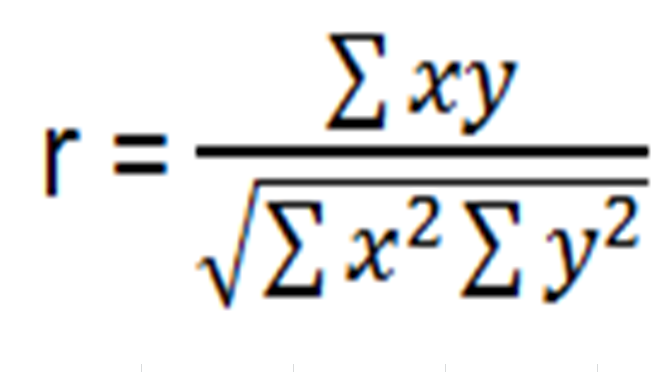        sums of square cross products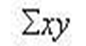                       beta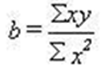 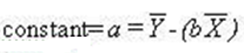 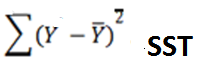 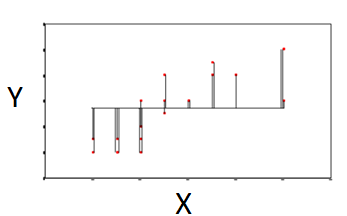 Sums of squares total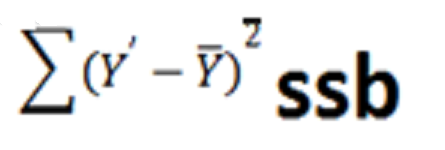 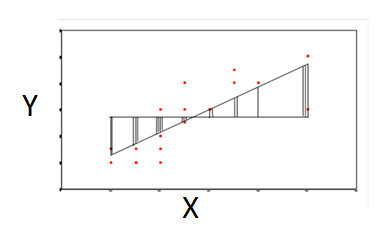 Sums of squares between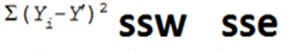 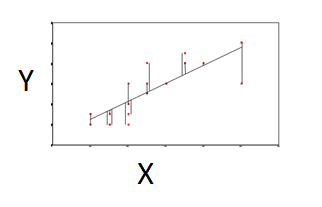 Sums of squares within or sums of squares error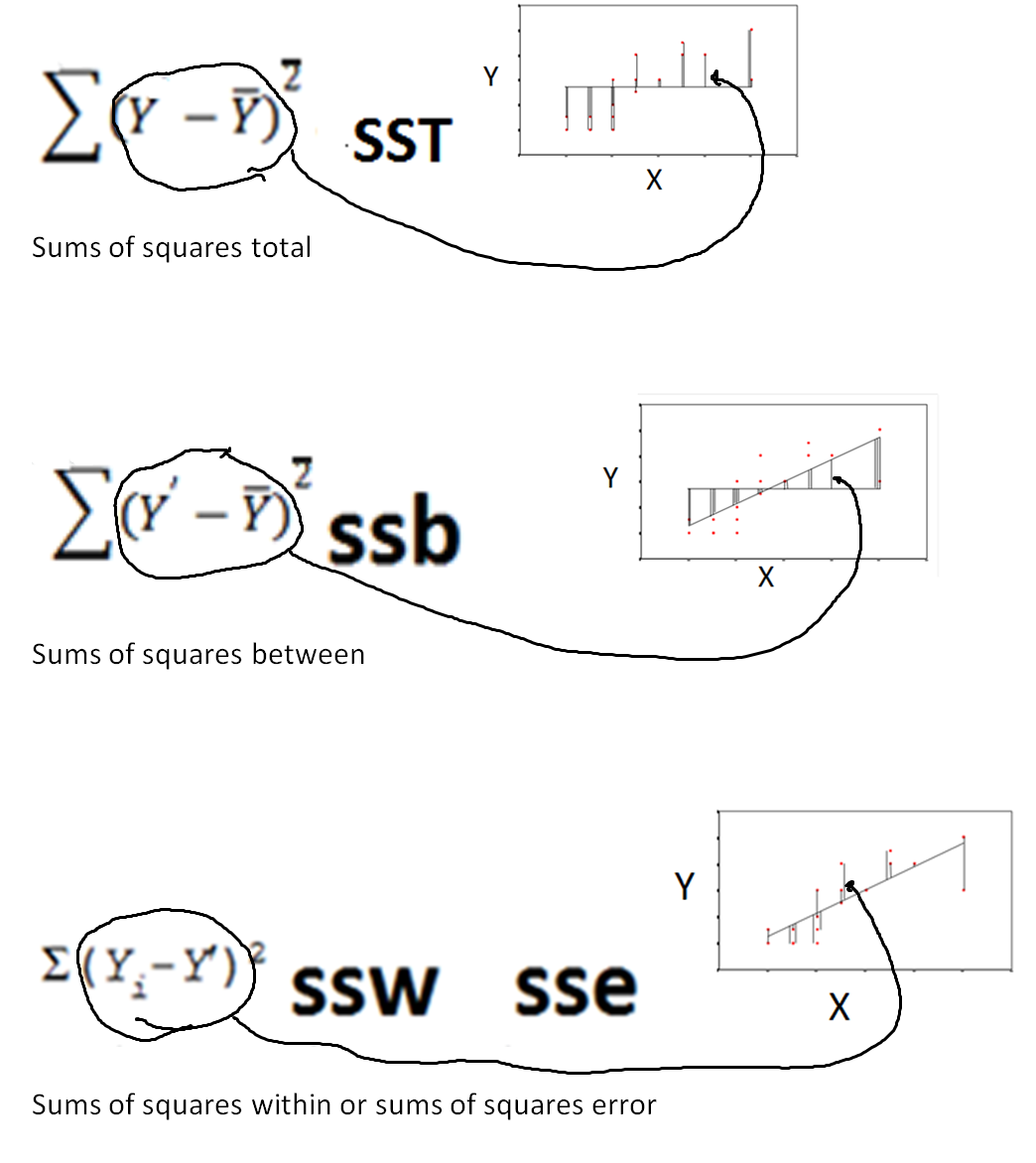 &&&&&&&&&&&&&&&&&&&&&&&&&&&&&&&&&&&&&&&&&&&&&&&&&&&&&&&&&&Non-standardized linear combinationY’=a + b1X1 + b2X2 + b3X3… bnXnStandardized linear combinationY’=b1X1 + b2X2 + b3X3… bnXn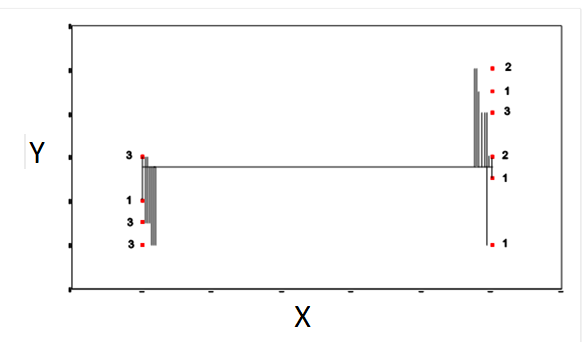 Sums of squares total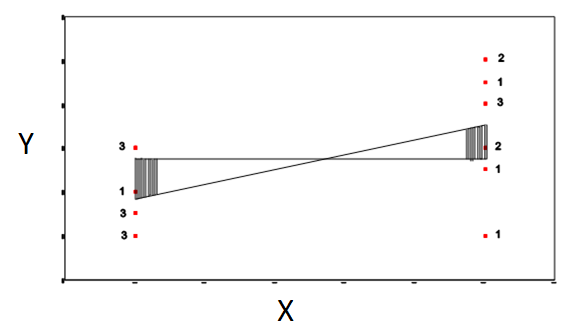 Sums of squares between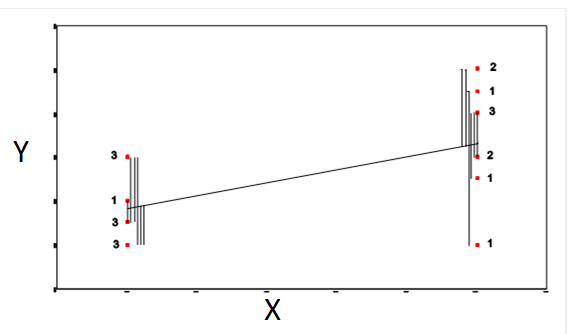 Sums of squares within or sums of squares error`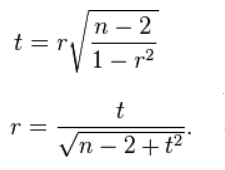 =  eta squared = SSB/SSTY' = a + bX           prediction formulaY = a + bX+e         general linear modelPearson correlation coefficientcorrelationrR2 = t2 / (t2 + DF),Analysis of VarianceANOVAFSSB/SSW(only applies when groups=2)f=t2t-testt-testtt2 = DF*R2 / (1 - R2) 